April 27-May 1May 4-8May 11-15May 18-22May 25-29June 1-5June 8-12June 15-19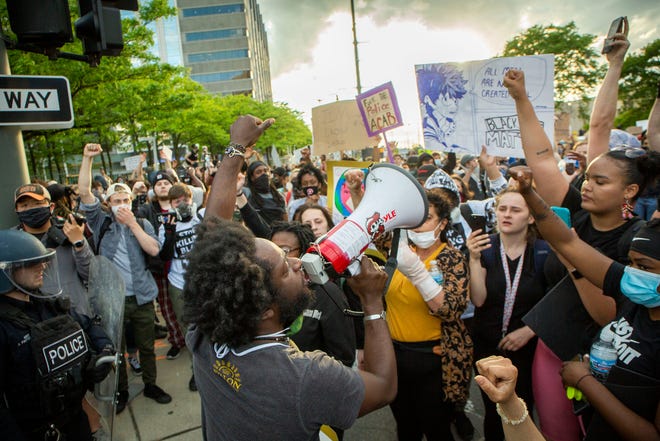 https://www.google.com/search?q=protests&safe=strict&sxsrf=ALeKk03Z8o8rPVdtG1yG1JF332hr7xctjQ:1592237635331&source=lnms&tbm=isch&sa=X&ved=2ahUKEwignZu1m4TqAhVRtZ4KHXJhCPEQ_AUoA3oECBMQBQ&biw=1435&bih=699#imgrc=HU4LeaeeGP6oVMKelsey Early: Spanish 1  Email: earlyk@issaquah.wednet.eduVHL: https://www.vhlcentral.com/homeWebsite: http://profestimmel.weebly.com/Monday, 4/20Tuesday, 4/21Wednesday, 4/22Thursday, 4/23Friday, 4/24Instruction" Welcome Back"  Powerpoint video includes: 1. Goals for the Week2. Expectations 3. Calendar 4. Action StepsWatch this:Welcome Video Watch video reviewing stem-changing verbs.Watch this:Stem-Changers VideoWhenever you have extra time during your 25 min, work on the Ch. 4 Practice Unit Test. I will post a key on Fri.Review “Ir PowerPoint” posted on my website.Review the video from Tuesday if you’re still needing more explanation. Review “Irregular yo PowerPoint” posted on my website.Activity(required)Go to:http://profestimmel.weebly.com/Review Profe Early’s website and complete the Padlet (discussion board).Go to:  https://www.vhlcentral.com/homeDo 4.0 activity:“Grabar 4.0” Due Wednesday  4/22Go to:  https://www.vhlcentral.com/homeDo 4.1 activities:“Inténtalo” and  Adivina”  Due Thursday 4/23Go to:  https://www.vhlcentral.com/homeDo 4.2 & 4.3 activities: “Inténtalo 4.2”“Completar 4.3” Due Friday, 4/24 Go to:  https://www.vhlcentral.com/homeDo 4.4 activities:“Inténtalo 4.4”Due Monday, 4/27Enrichment(assigned but not required)Review the Quizlets on my website for chapter 4.Completing the practice test.Do the chapter 4 Kahoot posted on my website.Go to:  https://www.vhlcentral.com/homeDo 4.1 activity: “Identificar” 4.1Go to:  https://www.vhlcentral.com/home Do 4.2 activity:“Preguntas”Go to:  https://www.vhlcentral.com/home Do 4.3 activity:“Conversación”Office HoursE-mail office hours 12:00-1:00pmearlyk@issaquah.wednet.eduE-mail office hours 12:00-1:00pmearlyk@issaquah.wednet.eduKelsey Early: Spanish 1  Email: earlyk@issaquah.wednet.eduVHL: https://www.vhlcentral.com/homeWebsite: http://profestimmel.weebly.com/Monday, 4/27Tuesday, 4/28Wednesday, 4/29Thursday, 4/30Friday, 5/1InstructionWatch:Happy Monday(announcements)Watch:What You Didn't Know About VHLListen to this Podcast from ProfeIf you prefer to read as you listen:Podcast ManuscriptClick here to pick a Spanish speaking country you’d like to learn about.Join for a live Kahoot on Zoom!Period 1 @12pmPeriod 2 @ 1pmActivityDo 4.0 activities:“Las estaciones y los meses del año”“Categorías”“Las cuatro estaciones”“Contestar”Due Tuesday 4/28Vocabulario Nuevo(Also on pg. 188 of vText)Do 4.0 activities:“Viajes”“De vacaciones”“Los meses”Due Wednesday 4/29Complete this Google Form after listening to the Podcast.Due Thursday 4/30 by midnightChoose one country to read about. Find that country on the Padlet map on the website. Follow the instructions on the Padlet to create your post.Padlet MapDue Friday 5/1If you can’t join live, please practice any of the first three Kahoots linked here.Enrichment“Grabar”(Assigned as classwork on VHL)Quizlet“Repaso”(Assigned as classwork on VHL)QuizletQuizletPractice Quiz on AdjectivesKeyVocab WorksheetOffice HoursWill respond to emails in 24-48 hours Monday - FridayE-mail office hours 12:00-2:00pmearlyk@issaquah.wednet.eduZoom office hoursJoin here12pm-2pmKelsey Early: Spanish 1 I can describe how people feel.I can describe the physical condition of places and things.I can give dates and weather information. Email: earlyk@issaquah.wednet.eduVHL: https://www.vhlcentral.com/homeWebsite: http://profestimmel.weebly.com/Monday, 5/4Tuesday, 5/5Wednesday, 5/6Thursday, 5/7Friday, 5/8InstructionWatch: Feliz lunesAnnouncements and introduction of new topicWatch:“Estar with Conditions and Emotions” on VHLReview the video from Tuesday or my Monday PowerPointVocab Quiz on VHLOptional Kahoot to go over any questions from the weekSpanish 1 @ 11amActivityDo Contextos activities:“Describir”“En la agencia de viajes”Due Tuesday 5/5 Do 5.1 activities:“¡Inténtalo!”“Completar (P)”“Escoger”“¿Cómo están (P)?Due Wednesday 5/6Do 5.1 activities:“Preguntas”“Marta y Juan”“¿Cómo están (C)?Due Thursday 5/7You have a quiz on VHL today. Log on between 10:00am – 11:00pm. You will have one attempt to take the quiz and thirty minutes to finish.Do 5.1 activities:“¿Por qué?”“Completar (C)”Weather Worksheet linked below.Due Monday 5/11Zoom call for question about new grammar at 1:00pm.EnrichmentKahoot labled “5.0 Vocabulario (Clima, estaciones y meses)”Do 5.1 activity:“Describir”Due Wendesday 5/6Kahoot labeled “5.1 Adjectivos”QuizletOffice HoursEmail office hours12:00-2:00earlyk@issaquah.wednet.eduEmail office hours12:00-2:00earlyk@issaquah.wednet.eduKelsey Early: Spanish 1  I can give dates and weather information.I can describe what someone is currently doing.Email: earlyk@issaquah.wednet.eduVHL: https://www.vhlcentral.com/homeWebsite: http://profestimmel.weebly.com/Monday, 5/11Tuesday, 5/12Wednesday, 5/13Thursday, 5/14Friday, 5/15InstructionWatch this video about present progressiveWatch the “Present Progressive” video on VHL if you need more help (only 4 min)Watch this video from Profe talking about weatherSpend five minutes looking over the Newsela article. This reading level is far above where you’re at but try to see if you simply recognize words and can tell where the article is at. There are 3 sections. In the second section there are 2 examples of present progressive and in the third section there’s one. See if you can find them and understand what the sentence is saying.ActivityDo 5.2 activities:¡Inténtalo!EscogerCompletarDue Tuesday 5/12Quiz on estar with conditions and emotions. You can log in any time between 10:00am and 11:00pm. You will have 45 minutes. Feel free to use your book but know you will only have 1 attempt.Do 5.2 activities:The present progressiveEscogerTransformarDue Thursday 5/13Do 5.2 activities:CompletarRepasoCompletar (a different one)Due Friday 5/14Read Newsela Article attached below calendarDo a Google Form1:00pm Zoom meeting for Kahoot and questionsEnrichmentPractice quiz on  estar with conditionsPractice quiz on present progressiveKahoot labeled “Prsente progresivo”Practice worsheetKeyReference sheet with a few problems on itOffice HoursEmail office hours12:00-2:00earlyk@issaquah.wednet.eduEmail office hours12:00-2:00earlyk@issaquah.wednet.eduKelsey Early: Spanish 1  Email: earlyk@issaquah.wednet.eduVHL: https://www.vhlcentral.com/homeWebsite: http://profestimmel.weebly.com/Monday, 5/18Tuesday, 5/19Wednesday, 5/20Thursday, 5/21Friday, 5/22InstructionWatch this video to prepare for the quiz tomorrow.QUIZWatch Ser vs. Estar(Will upload later)Watch ser y estar video on VHLEnjoy your three-day weekend!ActivityDo review activities:En el parqueRepaso 5.1Due 5/19Quiz on Present Progressive1. This is due TODAY2. Log on between 10:00am and 11:00pm3. You have one attempt4. You have 30 minutes5. Have your notes ready before you startDo 5.3 activities:¡Usos de ser y estar!CP ¿Ser o estar?Due 5/21Do 5.3 activities:¡Inténtalo!EscogerLa familia PiñeroDue 5/22Do 5.3 activities:¿Ser o estar?¿Cómo es?Due 5/26EnrichmentPractice quiz on present progressiveKahoot labeled “ser vs. estar”Practice worksheetKeyWorksheet and keyOffice HoursEmail office hours12:00-2:00earlyk@issaquah.wednet.eduEmail office hours12:00-2:00earlyk@issaquah.wednet.eduKelsey Early: Spanish 1  Email: earlyk@issaquah.wednet.eduVHL: https://www.vhlcentral.com/homeWebsite: http://profestimmel.weebly.com/Monday, 5/25Tuesday, 5/26Wednesday, 5/27Thursday, 5/28Friday, 5/29InstructionMemorial Day –No SchoolThis video is only 3 min. Please watch!QuizWe will do a live Kahoot by class on Monday. This is required.ActivityDo review activities:Repaso 5.3Ricardo y TinaDue 5/27Quiz on ser vs. estar1. This is due TODAY2. Log on between 10:00am and 11:00pm3. You have one attempt4. You have 30 minutes5. Have your notes ready before you startDo vocabulary activities:CompletarElegirContrastesNecesito muchas cosasDue 5/29Do vocabulary activities:Los coloresEscogerDue 6/110 minutes of Quizlet with the new vocabEnrichmentPractice quiz on ser y estarPrueba de práctica de vocabularioLa llaveOPTIONAL: If you want to take a quiz/test on all of chapter 5 I will assign one on VHL. You do not have to take it but if you do I will give you specific feedback.Office HoursEmail office hours12:00-2:00earlyk@issaquah.wednet.eduEmail office hours12:00-2:00earlyk@issaquah.wednet.eduKelsey Early: Spanish 1  Email: earlyk@issaquah.wednet.eduVHL: https://www.vhlcentral.com/homeWebsite: http://profestimmel.weebly.com/Monday, 6/1Tuesday, 6/2Wednesday, 6/3Thursday, 6/4Friday, 6/5InstructionPlease join the live Kahoot. If you can’t attend do the chapter 6 vocab Kahoot linked on Monday.ActivityPeriod 1 Zoom at 11amPeriod 2 Zoom at 12pmEnrichmentKahootsQuizletPrueba de prácticaOffice HoursEmail office hours12:00-2:00earlyk@issaquah.wednet.eduEmail office hours12:00-2:00earlyk@issaquah.wednet.eduKelsey Early: Spanish 1  Email: earlyk@issaquah.wednet.eduVHL: https://www.vhlcentral.com/homeWebsite: http://profestimmel.weebly.com/Monday, 6/8Tuesday, 6/9Wednesday, 6/10Thursday, 6/11Friday, 6/12InstructionWatch: Monday VideoWatch: AssignmentThis video explains what we’ll be doing for the rest of the year as well as the assignment for today.Watch: Video(It looks like a lot today but all very short)Watch: El colorismoWatch: One Indigenous GroupActivityComplete: Google Form Vocabulario NuevoRead: Spanish Colonization (Skip to the part titled “Spanish Colonization of the Americas”)Watch: History of ColombiaPreguntas: ¿De dónde son los colonizadores (colonizers)? ¿Quién es la primera persona española/europeoa (European) en Colombia?You won’t be writing in Spanish today, but think about how colorism is similar to and different from racism in the US. Take some notes on what you learn. How is colorism linked to what you learned about colonization yesterday?¿Cómo es la ropa? ¿Qué ropa llevan? ¿Qué color es la ropa?Office HoursEmail office hours12:00-2:00earlyk@issaquah.wednet.eduEmail office hours12:00-2:00earlyk@issaquah.wednet.eduKelsey Early: Spanish 1  Email: earlyk@issaquah.wednet.eduVHL: https://www.vhlcentral.com/homeWebsite: http://profestimmel.weebly.com/Monday, 6/15Tuesday, 6/16Wednesday, 6/17Thursday, 6/18Friday, 6/19InstructionWatch this final Monday video. It explains your final chances to improve your grade, the final project, and the assignment today.FINAL PROJECT 30 POINTS DUE THURSDAYFINAL ZOOM CALL IS REQUIRED AND WORTH 30 POINTSActivityUse this photo on page 2 of the calendar to answer the questions¿Qué están haciendo? ¿Cómo están las personas? ¿Quién es el líder (leader)? (un hombre, una mujer, joven, viejo, etc) ¿Qué ropa llevan las personas?Complete this Google Form by Thursday. This is the final project and worth 30 points. I will be looking for correct grammar, a variety of vocab, and as much detail/explanation as possible.Zoom times by class1st period at 12pm2nd period at 1pmEnrichmentOffice HoursEmail office hours12:00-2:00earlyk@issaquah.wednet.eduEmail office hours12:00-2:00earlyk@issaquah.wednet.edu